He Played His Ukulele As The Ship Went DownArthur Le Clerq 1932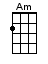 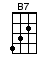 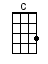 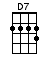 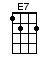 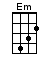 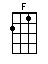 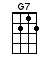 < Singing note:  G >INTRO:  / 1 2 / 1 2Yo [G7] ho, me lads! Yo [G7] ho! Yo [C] ho, me lads! Yo [C] ho!I’ll [G7] tell you the tale of a [C] sailorWho [Em] sailed the Bay of [Em] Biscay-oAs the [B7] captain of a [Em] whalerOf his [G7] gallant deed you all should knowYo [G7] ho, me lads! Yo [G7] ho!I’ll [C] tell the tale of the [F] Nancy LeeThe [G7] ship that got ship-[C]wrecked at [G7] seaThe [C] bravest man was [F] Captain BrownFor he [G7] played his ukulele as the [C] ship [F] went [C] down[Am] All the crew were [F] in des-[E7]pair[Am] Some rushed here and the [D7] others rushed [G7] thereBut the [C] Captain sat in the [F] Captain’s chairAnd he [G7] played the ukulele as the [C] ship [F] went [C] downYo [G7] ho, me lads! Yo [G7] ho!The [C] pets on board, were [F] all scared stiffThe [G7] cats meowed and the [C] monkeys [G7] sniffedThe [C] old green parrot hung [F] upside downSaying [G7] “Scratch-a Polly Polly” as the [C] ship [F] went [C] downThe [Am] crow’s nest fell and it [F] killed the [E7] crowThe [Am] starboard watch was [D7] two hours [G7] slowBut the [C] Captain sung fal-[F]doh-dee-oh-dohAnd he [G7] played the ukulele when the [C] ship [F] went [C] downYo [G7] ho, me lads! Yo [G7] ho!The [C] skipper shouted [F] fore and aft“I’ll [G7] have no slackers a-[C]board this [G7] craftSo [C] understand” said [F] Captain Brown“I want [G7] everybody’s presence when the [C] ship [F] goes [C] down!The [Am] cook’s gone mad and the [F] bosun’s [E7] lameThe [Am] rudder has gone and the [D7] deck’s a-[G7]flameMy [C] G string’s flat but [F] all the sameI shall [G7] play the ukulele when the [C] ship [F] goes [C] down”They [C] struggled on a-[F]gainst the stormThe [G7] cold, cold wind was [C] far from [G7] warmSo [C] all the crew and [F] Captain BrownPlayed [G7] ring-a-ring-a-roses then the [C] ship [F] fell [C] downThey [Am] shouted, “Women and [F] children [E7] first!”The [Am] engine near came [D7] up their [G7] skirtsThen [C] all of a sudden his [F] boiler burstSo he [G7] played the ukulele and the [C] ship [F] went [C] downYo [G7] ho, me lads! Yo [G7] ho!"Have [C] faith in me!" the [F] captain criedTo [G7] this remark the [C] crew re-[G7]plied[C] "You can trust us [F] Captain BrownTo [G7] finish off the rum before the [C] ship [F] goes [C] down"The [Am] skipper shouted [F] back "No [E7] chat!I'll [Am] do my best, then [D7] after [G7] thatD'you [C] mind if I pass [F] round the hatAs I [G7] play me ukulele as the [C] ship [F] goes [C] down?"The [C] mate said, "It's o-[F]kay with meThe [G7] shipwreck suits me [C] to a [G7] TI [C] owe ten bob to [F] Captain BrownAnd I'll [G7] never have to pay him if the [C] ship [F] goes [C] down"The [Am] pessimistic [F] cook said [E7] heWas [Am] sure the crew very [D7] soon would [G7] be[C] Playing a harp, said [F] Brown, "Not me!I shall [G7] play me ukulele as the [C] ship [F] goes [C] down"Yo [G7] ho, me lads! Yo [G7] ho!The [C] captain's wife was [F] on the shipAnd [G7] he was glad she'd [C] made the [G7] tripAs [C] she could swim, she [F] might not drownSo he [G7] tied her to the anchor as the [C] ship [F] went [C] downThey [Am] sprung a leak just [F] after [E7] darkAnd [Am] through the hole came a [D7] hungry [G7] sharkIt [C] bit the skipper near the [F] water markAs he [G7] played his ukulele when the [C] ship [F] went [C] downWhen they [C] reached the lifeboat [F] how they cursedThe [G7] second mate had [C] got there [G7] firstThe [C] cook said, "I'll be [F] last to drown'Cause I'm [G7] climbin' up the riggin' as the [C] ship [F] goes [C] down"[Am] Soon it was a [F] total [E7] wreckThe [Am] captain stood on the [D7] burning [G7] deckThe [C] flames leapt up all a-[F]round his neckAnd [G7] burnt his ukulele as the [C] ship [F] went [C] downYo [G7] ho, me lads! Yo [G7] ho!And [C] that is the tale of the [F] Nancy LeeThe [G7] ship that got ship-[C]wrecked at [G7] seaAnd [C] Captain Brown who was [F] in commandNow [G7] plays a ukulele in the [C] mer-[F]maid [C] band[G7] Plays a ukulele in the [C] mer-[F]maid [C] bandYo [G7] ho, me lads! Yo [G7] ho! Yo [C] ho!www.bytownukulele.ca